MOÇÃO Nº Assunto: Moção de Agradecimento e Congratulação à Endress+Hauser Controle e Automação Ltda.Senhor Presidente,CONSIDERANDO que Endress+Hauser instalou-se em nosso município no ano de 2012, e desde então tem contribuído de variadas formas significativas em sua trajetória local. CONSIDERANDO que demonstrou, mais uma vez, solidariedade e empatia juntando-se ao grupo de doadores, contribuindo com a doação de 20 mil mascaras que foram destinadas aos colaboradores das Unidades de Saúde e das barreiras sanitárias durante as ações de combate à pandemia do Covid-19.CONSIDERANDO que sua doação ajudou a manter o sentimento de segurança aos dedicados e incansáveis colaboradores que estiveram na linha de frente deste enfrentamento.CONSIDERANDO seu ato grandioso e digno de toda nossa gratidão e respeito.  APRESENTO à apreciação do Soberano Plenário, regimentalmente, esta MOÇÃO DE AGRADECIMENTO E CONGRATULAÇÃO à Endress+Hauser Controle e Automação Ltda pela doação de 20 mil mascaras destinadas aos colaboradores das Unidades de Saúde e das barreiras sanitárias durante as ações de combate à pandemia do Covid-19SALA DAS SESSÕES, 27 de março de 2020.LEILA BEDANIVereadora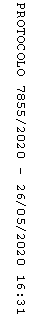 